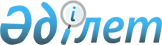 Об утверждении перечня, наименований и индексов автомобильных дорог общего пользования районного значения
					
			Утративший силу
			
			
		
					Постановление акимата Сарыагашского района Южно-Казахстанской области от 10 мая 2017 года № 172. Зарегистрировано Департаментом юстиции Южно-Казахстанской области 22 мая 2017 года № 4108. Утратило силу постановлением акимата Сарыагашского района Туркестанской области от 19 ноября 2019 года № 422
      Сноска. Утратило силу постановлением акимата Сарыагашского района Туркестанской области от 19.11.2019 № 422 (вводится в действие по истечении десяти календарных дней после дня его первого официального опубликования).
      В соответствии с пунктом 2 статьи 31 Закона Республики Казахстан от 23 января 2001 года "О местном государственном управлении и самоуправлении в Республике Казахстан", пунктом 7 статьи 3 и пунктом 2 статьи 6 Закона Республики Казахстан от 17 июля 2001 года "Об автомобильных дорогах", акимат Сарыагашского района Постановляет:
      1. Утвердить перечень, наименования и индексы автомобильных дорог общего пользования районного значения согласно приложению к настоящему постановлению.
      2. Контроль за исполнением настоящего постановления возложить на заместителя акима района С.Таскулова.
      3. Настоящее постановление вводится в действие по истечении десяти календарных дней после дня его первого офицального опубликования.
      "Cогласовано"
      Руководитель государственного
      учреждения "Управление пассажирского
      транспорта и автомобильных дорог
      Южно-Казахстанской области"      Н.М. Байгут
      "10" мая 2017 года Перечень, наименования и индексы автомобильных дорог общего пользования районного значения
					© 2012. РГП на ПХВ «Институт законодательства и правовой информации Республики Казахстан» Министерства юстиции Республики Казахстан
				
      Аким района

К. Абдуалиев
Утвержден постановлением
акимата Сарыагашского района
от 10 мая 2017 года № 172
№ п/п
Индекс автомобильных дорог
Наименование автомобильных дорог
Адреса автомобильных дорог, километр
Общая протяженность, километр
1
KXSG-1
"А-15-Каратобе-Г.Муратбаев"
0-8,55
8,55
2
KXSG-2
"Г.Муратбаев-Кияжол"
 0-7,23
7,23
3
KXSG-3
"А-15-Бозсу-Кияжол"
0-6,52
6,52
4
KXSG-4
"КХ-21-Жузимдик-Аксу" 
0-15,3
15,3
5
KXSG-5
"КХ-21-Онтустик-КХ-21"
0-1,32
1,32
6
KXSG-6
"Ушкын-Кошкарата"
0-2,7
2,7
7
KXSG-7
"КХ-21-Макташы-Аманжар-Алгабас-А-15" 
0-4,02
4,02
8
KXSG-8
"КХ-21-Жанаконыс-Бесауыл" 
0-3
3
9
KXSG-9
"А-15-Абай-Шукырсай" 
0-4,67
4,67
10
KXSG-10
"КХ-22-Игилик-Шырылдак" 
0-2,05
2,05
11
KXSG-11
"КХ-22-Игилик-Жабай тобе"
0-4,12
4,12
12
KXSG-12
"Аккорган-А-15"
0-3,13
3,13
13
KXSG-13
"Абай-Енбекши-Димитров" 
0-4,83
4,83
14
KXSG-14
"КХ-72-Саттаров-Каратал-Бакышсай" 
0-7,16
7,16
15
KXSG-15
"КХ-72-Жидели"
0-1,28
1,28
16
KXSG-16
"Санырау-Коныртобе-Сарыжылга"
0-9
9
17
KXSG-17
"КХ-11-Куркелес-Алгабас" 
0-2,75
2,75
18
KXSG-18
"КХ-55-подъезд к населенному пункту Шымырбай"
0-11,4
11,4
19
KXSG-19
"КХ-11-Дарбаза-Таскудық-Сарысу" 
0-29,5
29,5
20
KXSG-20
"Дарбаза-Ердауит" 
0-4,02
4,02
21
KXSG-21
"КХ-11-подъезд к населенному пункту 51разъезд" 
0-2,97
2,97
22
KXSG-22
"КХ-50-Канагат-Акниет" 
0-4,65
4,65
23
KXSG-23
"КХ-72-Жанатиршилик"
0-1,8
1,8
24
KXSG-24
"КХ-72-Ушагаш" 
0-1,16
1,16
25
KXSG-25
"КХ-49-Дербисек-А-2" 
0-4,85
4,85
26
KXSG-26
"КХ-49-Жемисти-Тын" 
0-2,4
2,4
27
KXSG-27
"КХ-20-Достык-Жанармай" 
0-3,42
3,42
28
KXSG-28
"Казакстан-Берекелди-Дихан" 
0-7,37
7,37
29
KXSG-29
"Алимтау-Таскудык-Коктал" 
0-29,8
29,8
30
KXSG-30
"Бозай-Тентексай" 
0-5,6
5,6
31
KXSG-31
"КХ-94-Бекбота-Ащыкол" 
0-9,7
9,7
32
KXSG-32
"КХSG-31-"Ащыкол-Калгансыр" 
0-6,8
6,8
33
KXSG-33
"Бирлик-Косоткел" 
0-1,8
1,8
34
KXSG-34
"Тегисшил-Мадениет" 
0-2,34
2,34
35
KXSG-35
"А-15-Сарыагаш-Ветлаборатория"
0-2,47
2,47
36
KXSG-36
"КХ-55-подъезд к населенному пункту Каракалпак"
0-0,9
0,9
37
KXSG-37
"Карабау-Жанатурмыс" 
0-1,86
1,86
38
KXSG-38
"КХ-49-Жемисти-А-2" 
0-3,85
3,85
39
KXSG-39
"А-15-подъезд в Винзаводу" 
0-1,05
1,05
40
KXSG-40
"КХSG-19-подъезд к населенному пункту Курсай"
0-4,55
4,55
41
KXSG-41
"КХ-55-подъезд к населенному пункту Шайхана"
0-0,63
0,63
Всего по дорогам районного значения Сарыагашского района:
Всего по дорогам районного значения Сарыагашского района:
Всего по дорогам районного значения Сарыагашского района:
Всего по дорогам районного значения Сарыагашского района:
232,520